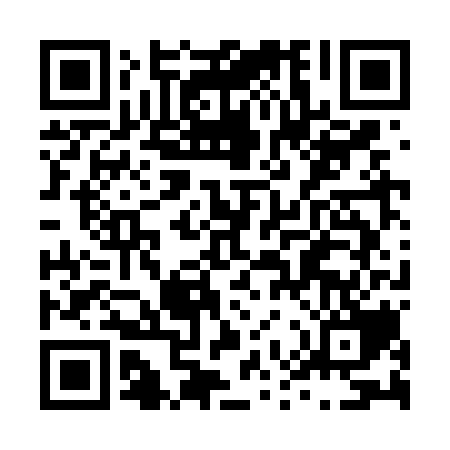 Ramadan times for Aberdeen Bay, Aberdeenshire, UKMon 11 Mar 2024 - Wed 10 Apr 2024High Latitude Method: Angle Based RulePrayer Calculation Method: Islamic Society of North AmericaAsar Calculation Method: HanafiPrayer times provided by https://www.salahtimes.comDateDayFajrSuhurSunriseDhuhrAsrIftarMaghribIsha11Mon4:484:486:3412:184:006:046:047:5012Tue4:454:456:3112:184:026:066:067:5213Wed4:424:426:2812:184:046:086:087:5414Thu4:394:396:2612:174:066:106:107:5715Fri4:374:376:2312:174:086:126:127:5916Sat4:344:346:2012:174:096:156:158:0117Sun4:314:316:1712:164:116:176:178:0418Mon4:284:286:1512:164:136:196:198:0619Tue4:254:256:1212:164:156:216:218:0920Wed4:214:216:0912:164:166:236:238:1121Thu4:184:186:0612:154:186:256:258:1422Fri4:154:156:0412:154:206:276:278:1623Sat4:124:126:0112:154:226:306:308:1924Sun4:094:095:5812:144:236:326:328:2125Mon4:064:065:5512:144:256:346:348:2426Tue4:024:025:5312:144:276:366:368:2727Wed3:593:595:5012:134:286:386:388:2928Thu3:563:565:4712:134:306:406:408:3229Fri3:533:535:4412:134:316:426:428:3530Sat3:493:495:4212:134:336:456:458:3731Sun4:464:466:391:125:357:477:479:401Mon4:434:436:361:125:367:497:499:432Tue4:394:396:341:125:387:517:519:463Wed4:364:366:311:115:397:537:539:494Thu4:324:326:281:115:417:557:559:525Fri4:294:296:251:115:427:577:579:556Sat4:254:256:231:115:448:008:009:587Sun4:224:226:201:105:468:028:0210:018Mon4:184:186:171:105:478:048:0410:049Tue4:144:146:151:105:498:068:0610:0710Wed4:114:116:121:095:508:088:0810:10